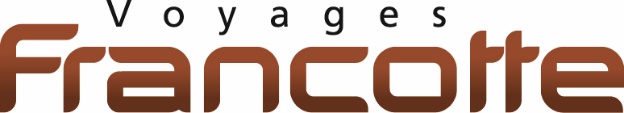 INFORMATION ÉLÈVES 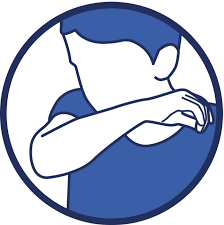 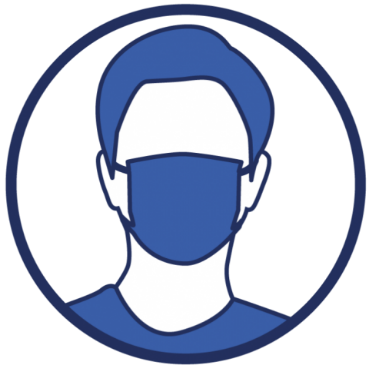 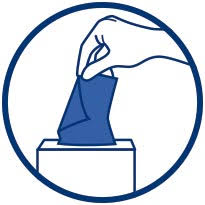 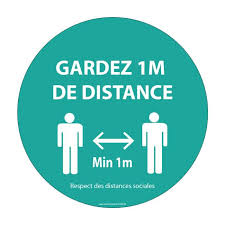 